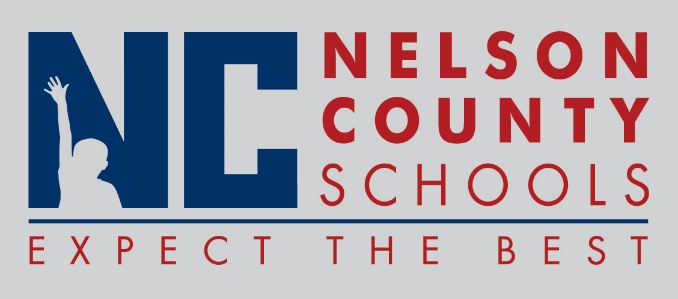 Decision PaperThe Nelson County Schools will implement a professional learning program referred to herein as the Nelson County Schools Leadership Lab.  The goals of the Leadership Lab are:Recruit high-quality certified staff Improve teacher retention  Reduce emergency certifications Build teacher leadership capacity Build instructional leadership capacity  Improve and stabilize student achievement Build momentum for positive district and school culture shifts RECOMMENDATION:   	I recommend the Nelson County Board of Education approve the Leadership Lab Program to begin the 2016-17 School Year.RECOMMENDED MOTION:  	I move that the Nelson County Board of Education approve the Leadership Lab Program to begin the 2016-17 School Year.To:Nelson County Board of EducationFrom:Dr. Anthony Orr, SuperintendentDate:Re:Leadership Lab Program